Лангепасское городское МУНИЦИПАЛЬНОЕ автономноеДОШКОЛЬНОЕ ОБРАЗОВАТЕЛЬНОЕ УЧРЕЖДЕНИЕ«ДЕТСКИЙ САД ОБЩЕРАЗВИВАЮЩЕГО ВИДА № 4 «Золотой петушок»(ЛГ МАДОУ «ДСОВ № 4 «Золотой петушок»)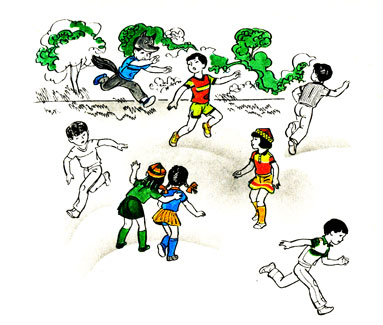 Проект «Спортивные народные игры. Возращение к традициям» для детей старшего дошкольного возрастаИнструктор по физической культуре: Сашко Л.Н.г.Лангепас, 2018г.Тип проекта:КоллективныйТворческийОздоровительныйОткрытыйУчастники проекта:ВоспитательДетиРодителиинструктор по физической культуремузыкальный руководительОбразовательная область:«Здоровье и физическая культура»Продолжительность: 2 годаРеализация проекта направлена на достижение целей и задач направлений: «Познавательно – речевое развитие», «Художественно-эстетическое развитие», «Физическое развитие», «Социально-личностное развитие», способствующих формированию культуры ребенка, всестороннему развитию свободной творческой личности воспитанника, его коммуникативных навыков.Проблема, значимая для детей на решение которой направлен проект: обогащение и расширение знаний детей о народной культуре и традициях у дошкольников на материале народных игр и забав.Цель:Повысить двигательную активность детей дошкольного возраста, через организацию народных подвижных игр, воспитывать интерес и любовь к подвижным играм разных народов.Задачи:Прививать интерес к народным подвижным играм;Привитие интереса и потребности к повседневным занятиям подвижными играми, физическими упражнениями, спортом;Создать условия для самостоятельного отражения полученных знаний, умений детьми.Воспитывать интерес и любовь к национальной культуре, народному творчеству, обычаям, традициям, обрядам, народному календарю, к народным играм и т. д.Создание предпосылок для успешного освоения спортивных игр;Использовать все виды фольклора (сказки, песенки, потешки, заклички, пословицы, поговорки, загадки, хороводы, так как фольклор является богатейшим источником познавательного и нравственного развития детей. Знакомство детей с народными праздниками и традициями, народными играми.Продукты проекта:Праздники, развлечения.Презентации.Изготовление атрибутовКонспекты мероприятийКартотека народных игрI этап – ПодготовительныйСоставление плана мероприятий Накопление знаний и сбор информации о народных подвижных играхПодбор народных игр.II этап Основной:Работа по плану мероприятий.Оформление выставок, презентаций.Проведение праздников, развлечений, досугов.III этап  Заключительный:Подведение итогов проекта, анализ (что получилось, что не удалось).Перспективный план народных подвижных игрМесяцМероприятия и событияОктябрь Комплекс утренней гимнастики под русскую народную мелодию.НоябрьПознакомить детей с играми народа Ханты – Манси.Изготовление атрибутов.Декабрь Спортивное развлечение «Народные подвижные игры».Изготовление атрибутов.ЯнварьИзготовление буклета традиции народов, обряды, игры.ФевральОбразовательная ситуация. «Эстафетные игры».Изготовление атрибутов.МартПознакомить детей с народами, населяющими край Северного Кавказа, их национальной одеждой, играми, символикой, обычаями.Апрель Оформление папки-передвижки. «Играем вместе с детьми».Май Праздник: «Ярмарка народных игр»